Module 6 - ondernemingsvormenRechtsvormen  Rechtsvorm is de juridische, oftewel wettelijk vorm van de organisatie Natuurlijk persoon: mensen, zelf aansprakelijk Rechtspersoon: een organisatie die rechten en plichten heeft (ze kan eigen bezittingen en schulden hebben).  Rechtspersoon: BV, NV, Stichting en Vereniging  Geen rechtspersoon: Eenmanszaak en VOF  Eigenaar is zelf aansprakelijk voor de schulden van de organisatie. Hoofdelijk aansprakelijkEenmanszaak  • Eigendom/zeggenschap/besluitvorming  1  eigenaar   • Oprichting   inschrijven handelsregister bij KvK   • Juridische aansprakelijkheid   Geen rechtspersoon ->  dus hoofdelijk  aansprakelijk, geen onderscheid privé en  zakelijk vermogen  Financiering en balans  EV enige eigenaar heeft ingebracht  leningen niet makkelijk  • Ondernemingscontinuïteit (voortbestaan)  afhankelijk van ondernemer  • Belastingen over de winst   inkomstenbelasting  (progressief)  mkb-winstvrijstelling, zelfstandige aftrek, startersaftrek  • Sociale zekerheid   premies volksverzekeringen   geen aanvullend pensioen  geen werknemer dus geen ZW,  WW,  WIA    zelf iets regelen voor inkomensverlies vb door  arbeidsongeschiktheidVennootschap onder firma   (openbare vennootschap) • Eigendom/zeggenschap/besluitvorming 2 of meer eigenaren    vennootschapscontract  • Oprichting  inschrijven handelsregister bij KvK   • Juridische aansprakelijkheid   Geen rechtspersoon  dus hoofdelijk  aansprakelijk. Het maakt niet uit welke  vennoot schuld heeft veroorzaakt Financiering en balansEV eigenaren inbrengen   meer zekerheden voor de banken  • Ondernemingscontinuïteit (voortbestaan)  afhankelijk van eigenaren  • Belastingen over de winst   inkomstenbelasting  (progressief)   mkb-winstvrijstelling, zelfstandige aftrek, startersaftrek  • Sociale zekerheid   premies volksverzekeringen   geen aanvullend pensioen   geen werknemer dus geen ZW,  WW,  WIA  zelf iets regelen voor inkomensverlies vb door  arbeidsongeschiktheidBesloten Vennootschap    • Eigendom/zeggenschap/besluitvorming   eigen vermogen in aandelen -> winst uitkering dividend   jaarverslag -> meer dan 50% aandelen volledige   zeggenschap  Aandeelhouders hoeven niet werkzaam te zijn in bedrijf   directeur heeft leiding   hoogste macht AvA  • Oprichting   notariële akte (statuten)   • Juridische aansprakelijkheid  rechtspersoonFinanciering en balans   EV aandeelhouders inbrengen  aangevuld met niet uitgekeerde winst  • Ondernemingscontinuïteit (voortbestaan)  niet afhankelijk van leven eigenaren  • Belastingen over de winst  vennootschapsbelasting     • Sociale zekerheid   aandeelhouder die ook bestuurder is, is ook  werknemer.  Verzekerd via sociale zekerheidswetten.  Uitzondering -> aandeelhouder > 50%Naamloze Vennootschap   • Eigendom/zeggenschap/besluitvorming  eigen vermogen in aandelen    vrij verhandelbaar  winst uitkering dividend   Jaarverslag bestuur/directie heeft dagelijkse leiding   Raad van Commissarissen verplicht    hoogste macht Av  • Oprichting  notariële akte (statuten)   aandeelhouders gezamenlijk minimaal 45.000 euro in het bedrijf   steken     • Juridische aansprakelijkheid   Rechtspersoon Financiering en balans  EV aandeelhouders inbrengen  emissie van aandelen   aangevuld met niet uitgekeerde winst  • Ondernemingscontinuïteit (voortbestaan) blijft bestaan  • Belastingen over de winst  vennootschapsbelasting     • Sociale zekerheid  Aandelenvermogen  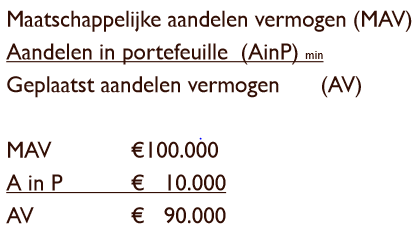 Nominale waarde  - waarde op aandeel   * bepaling aantal aandelen   * bepaling dividend • Emissie waarde  - waarde bij nieuw uit te geven  aandelen • Koers waarde  - huidige waarde op de beurswordt uitgekeerd. Niet commerciële organisatie  Stichting  geen leden, wel bestuur  doel  notariële akte  Rechtspersoon   coöptatie, bestuur benoemd zelf zijn opvolgers  donaties, subsidies,  Vereniging  leden  algemene ledenvergadering  bestuur kiezen  contributie, sponsors, donatie, subsidie  continuïteit   BV/NVVereniging Verenging met volledige rechtsbevoegdheid  rechtspersoon  notariële akte   inschrijven KvK  Vereniging zonder volledige rechtsbevoegdheid  niet opgericht via notaris  geen rechtspersoonOverheidsfinanciering Budgetfinanciering  overzicht verwachte activiteiten  geld?  Lumpsumfinanciering   bedrag per prestatie  vb school, per leerlin